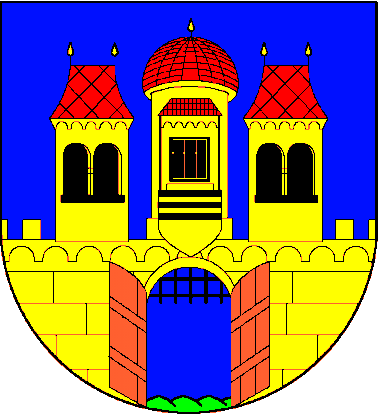 Kompostárna JevišoviceFoto – kompostárna v provozu Vážení občané, Město Jevišovice vybudovalo kompostárnu – moderní zařízení pro likvidaci bioodpadu. Účelem této brožury je seznámit Vás nejen s touto stavbou a jejím vybavením, ale zejména s možnostmi kompostování. Jsou zde pro Vás informace týkající se toho co,  je možno a co není možno kompostovat, jak proces kompostování probíhá a co s kompostem bude. Věřím, že Vám tato brožura pomůže a přinese Vám zajímavé informace. Město Jevišovice   Vlastník a provozovatel zařízeníUmístění zařízeníKompostárna se nachází na jižním až jihozápadním okraji města (místní část „Za Kostelem“), v bezprostřední blízkosti hřbitova, pod zámeckým areálem, mimo obytnou a zastavěnou oblast, v území využívaném k zemědělským účelům. Ze západu navazuje na rekultivovanou skládku. Leží v mírně svažitém až rovinném terénu, s příjezdem po obslužné nezpevněné komunikaci, dopravně navazující po zhruba 70 m na silnici vedoucí na Vevčice. Asi 250 m ve směru na jihozápad je areál společnosti AGRO Jevišovice, a.s. Dle výpisu z KN je zařízení součástí výše uvedeného katastrálního území, parcely 5075/1. Relevantní dokumenty vztahující se k provozuPro umístění a stavbu kompostárny vydal stavební úřad Městského úřadu Jevišovice následující dokumenty. Územní rozhodnutí Č.j.: SÚ-170/7/2012-2 ze dne 30. 8. 2012Stavební povolení Č.j.: SÚ-144/7/2013-2 ze dne 13. 9. 2013Kapacitní údaje a životnost zařízeníKompostárna je určena ke zpracování biologicky rozložitelných odpadů metodou aerobní fermentace. Přijímány mohou být vybrané druhy odpadů vznikající na území obcí sdružených v Dobrovolném svazku Jevišovicka (Boskovštejn, Černín, Hluboké Mašůvky, Jevišovice, Jiřice u Moravských Budějovic, Rozkoš, Střelice, Vevčice), a dále Bojanovic, Rudlic a Slatiny, resp. občanům, které na jejich katastrech vlastní či spoluvlastní stavbu určenou k individuální rekreaci. Vzniklý kompost lze použít výhradně na nekomerční účely. Přehled odpadů, které mohou být přijímány do zařízeníCo je vhodné ke kompostování Ovocné a zeleninové odpady, kávové a čajové zbytky, mléčné produkty, posekaná tráva, drnové řezy, piliny, hobliny, kůra, trus hospodářských zvířat, podestýlka domácích zvířat, popel ze dřeva, sláma, seno, skořápky z ořechůCo není vhodné ke kompostování Kosti, odřezky, tuky, rostliny napadené nemocemi, pecky, popel z uhlí, cigaretové nedopalky, časopisy, plasty, sklo, kameny. Tato kompostárna nebyla postavena pro likvidaci jiných než výše uvedených odpadů.  Zajištění svozu bioodpadu Po Jevišovicích a okolních obcích jsou rozmístěny červené kontejnery s označením pro umístění biologického rozložitelného odpadu. Kontejnery jsou umístěny v zástavbách, tak aby byly snadno dostupné. Umístit je do nich možno pouze výše uvedené druhy odpadů. Bioodpad je možno také po domluvě s obsluhou umístit přímo do kompostárny. Foto – kontejnerový nosič Tašky na bioodpadMěsto Jevišovice pořídilo tašky na bioodpad, které budou distribuovány prostřednictvím obchodu paní D. Hruškové. Tašky bude možno vyzvednout zde, každá nemovitost obdrží 1 balení. V případě, že se tašky osvědčí, bude je možno zakoupit v uvedeném obchodě. Foto – taška Co se vzniklým kompostem?Vyrobený kompost po dozrání bude použit na městské pozemky pro jejich rekultivaci, mohou si ho také odebrat občané a použít na svých pozemcích. Kompost zatím není certifikován pro zemědělskou půdu, z tohoto důvodu není možno ho takto aplikovat. Kompost bude poskytován občanům v průběhu září a října. Technické vybaveníVelkokapacitní kontejnerySplňují náležitosti platných právních předpisů v oblasti životního prostředí, požární ochrany, bezpečnosti a hygieny práce. Mají atest o shodě kvality výrobku se způsobem jeho používání.Svým konstrukčním a materiálovým provedením jsou vhodné pro dané druhy soustřeďovaných odpadů. Jsou nepropustné, neporušené, stabilní. Při běžném způsobu zacházení nejsou náchylné k poškození. Umožňují snadnou a bezpečnou manipulaci a případnou očistu (event. desinfekci) po vyprázdnění.Foto – nosič Pracovní stroje, obslužná mechanizaceŠtěpkovačMateriál určený ke zpracování je vkládán dovnitř pomocí nastavení podávacích bubnů (poháněných hydraulickými benzinovými motory) zajišťujících plynulý průchod dřevní hmoty. Kotoučový unašeč nese namontované nože. Vzniklé štěpky jsou odhazovány přes otvory patek nožů na lopatky metače a následně přes otočnou hubici s koncovkou ven. Ovládání stroje provádí jeho obsluha pákou.Foto - štěpkovačPřekopávačPo připojení k traktoru slouží k intenzivnímu promíchávání zrajícího substrátu v zakládce.Foto překopávačRotační bubnové sítoProsévací jednotka určená pro úpravu kompostu s vyšším podílem nerozložitelných částic.Foto síto Traktor s čelním nakladačem, hákový nosičJsou používány k návozu odpadů, odvozu kompostu a manipulaci s velkoobjemovými nádobami.Foto traktor Přínosy kompostování:1 tuna odpadu na skládce stojí 1200,- Kč tj. šetříme tak náklady za likvidaci odpadů Vyrábíme kvalitní kompost, kterým můžeme kultivovat naše pozemky Odpad, který produkuje naše  město účelně přetváříme v místě vzniku bez zbytečného převážení  Kompostování je levný způsob likvidace bioodpadů Subjekt:Město Jevišovice (dále jen „provozovatel“)Adresa:671 53 Jevišovice 56IČ:002 92 923 Telefon:515 231 225Fax:515 231 227Email:starosta@jevisovice.czOdpovědné osoby a telefonní spojeníStatutární zástupce:Mgr. Pavel Málek, starosta606 379 439Vedoucí zařízení:Josef Pokorný723 383 110Kraj (kód):Jihomoravský (116)Okres (kód, NUTS4):Znojmo (3713, CZ0647)Obeca a katastrální územíb (kóda, b):Jevišovice (594202a, 659355b)GPS souřadnice:N 48°58'49.415", E 15°59'49.903"Maximální roční kapacita:cca……. 900 t odpaduPředpokládaná životnost:nestanovena15 01 01Papírové a lepenkové obaly (již dále nerecyklovatelné)15 01 03Dřevěné obaly17 02 01Dřevo20 01 01Papír a lepenka (vyjma papíru s vysokým leskem a odpadu z tapet a již dále nerecyklovatelné) 20 01 38Dřevo neuvedené pod číslem 20 01 3720 02 01Biologicky rozložitelný odpad